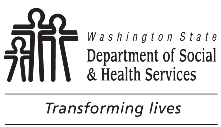 STATE OF DEPARTMENT OF SOCIAL AND HEALTH SERVICESAGING AND LONG-TERM SUPPORT ADMINISTRATIONDEVELOPMENTAL DISABILITIES ADMINISTRATIONDateSTATE OF DEPARTMENT OF SOCIAL AND HEALTH SERVICESAGING AND LONG-TERM SUPPORT ADMINISTRATIONDEVELOPMENTAL DISABILITIES ADMINISTRATIONDateName and Mailing AddressDear Provider's Name,The Department of Social and Health Services (DSHS) is notifying you that your direct care employees are providing care to a person who is a registered as a sex offender.  RCW 4.24.550Name of person registered as a sex offender:       Sex offender level:       You do not have to take any action.  This is just information for you.Please see the listed resources below for definitions of sex offender classification levels and for the link to the Washington Association of Sheriffs and Police Chiefs to get more information about:How to search for sex offenders online;Sex offender registration requirements;Frequently Asked Questions; andHow to sign up for email alerts.Please forward any additional question to so.notifications@dshs.wa.gov and someone will get back to you as soon as possible.Resources: Sex Offender Classification Levels per RCW 4.24.550: A sex offender shall be classified as a risk of:Level 1 if his or her risk assessment and other information or factors deemed relevant by the law enforcement agency indicate he or she is at a low risk to sexually reoffend within the community at large.Level II if his or her risk assessment and other information or factors deemed relevant by the law enforcement agency indicate he or she is at a moderate risk to sexually reoffend within the community at large.Level III if his or her risk assessment and other information or factors deemed relevant by the law enforcement agency indicate he or she is at a high risk to sexually reoffend within the community at large.Washington Association of Sheriffs and Police Chiefs (https://www.waspc.org/sex-offender-information)Dear Provider's Name,The Department of Social and Health Services (DSHS) is notifying you that your direct care employees are providing care to a person who is a registered as a sex offender.  RCW 4.24.550Name of person registered as a sex offender:       Sex offender level:       You do not have to take any action.  This is just information for you.Please see the listed resources below for definitions of sex offender classification levels and for the link to the Washington Association of Sheriffs and Police Chiefs to get more information about:How to search for sex offenders online;Sex offender registration requirements;Frequently Asked Questions; andHow to sign up for email alerts.Please forward any additional question to so.notifications@dshs.wa.gov and someone will get back to you as soon as possible.Resources: Sex Offender Classification Levels per RCW 4.24.550: A sex offender shall be classified as a risk of:Level 1 if his or her risk assessment and other information or factors deemed relevant by the law enforcement agency indicate he or she is at a low risk to sexually reoffend within the community at large.Level II if his or her risk assessment and other information or factors deemed relevant by the law enforcement agency indicate he or she is at a moderate risk to sexually reoffend within the community at large.Level III if his or her risk assessment and other information or factors deemed relevant by the law enforcement agency indicate he or she is at a high risk to sexually reoffend within the community at large.Washington Association of Sheriffs and Police Chiefs (https://www.waspc.org/sex-offender-information)